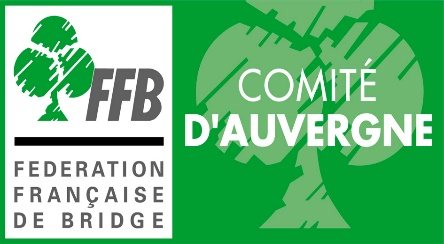 2 avenue Bergougnan63400 ChamalièresDemande de remboursementde frais kilométriquesSignature :Concerne le trésorierVisa du Président du Comité :Somme remboursée :N° du chèque :Nom :Prénom :N° de licence :Adresse personnelle :Date du déplacement :Motif :Lieu de départ :Lieu d’arrivée :Indemnité kilométrique :Km AR * 0,35€ =Transport SNCF :Autre :Somme à rembourser :